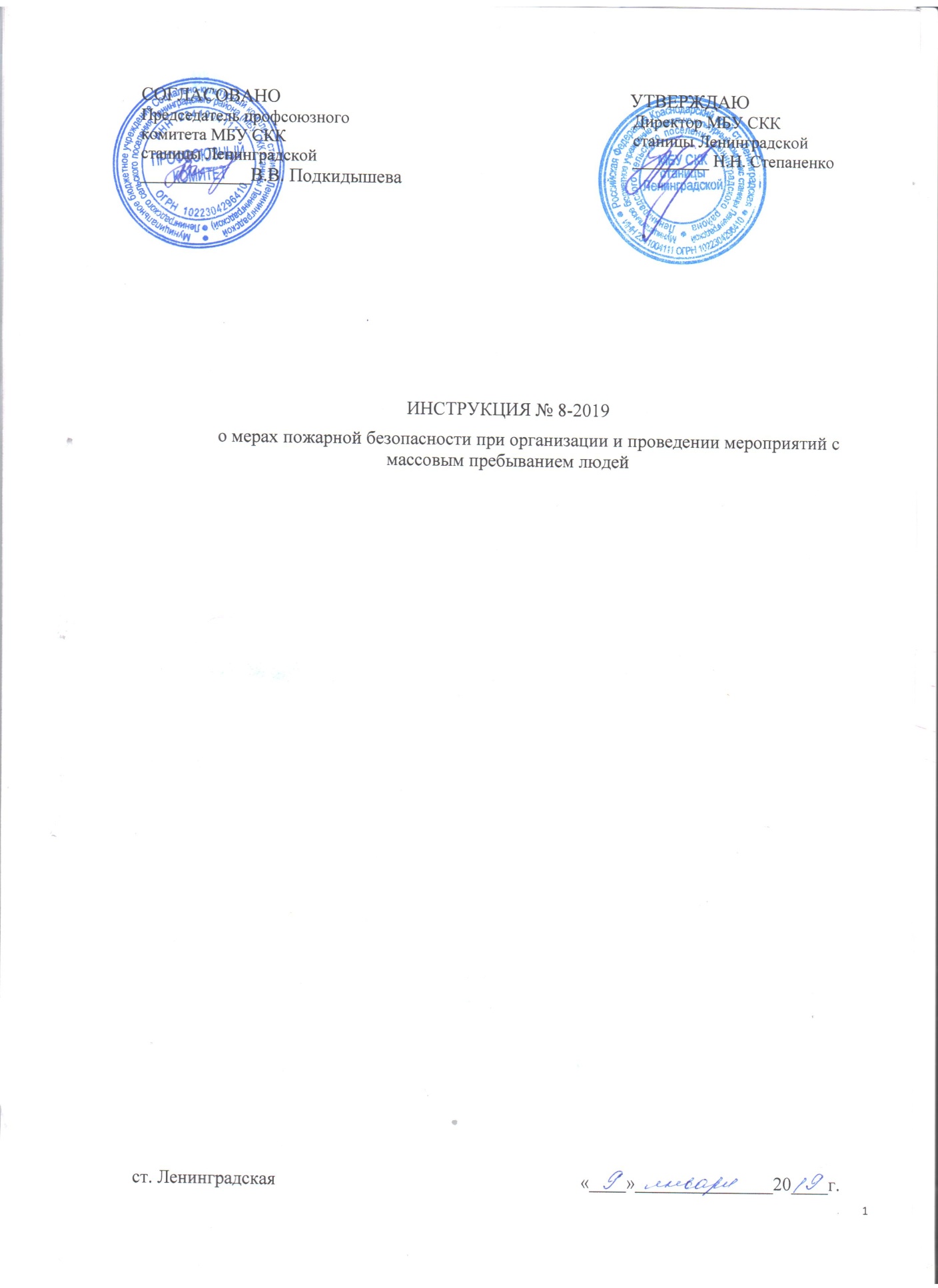 Общие положения.Настоящая инструкция устанавливает требования к пожарной безопасности в помещениях МБУ СКК станицы Ленинградской и здания ЦДМ (далее по тексту – учреждение), при проведении мероприятий с массовым пребыванием людей и является обязательной для выполнения всеми сотрудниками учреждения.Лица ответственные за обеспечение пожарной безопасности ОБЯЗАНЫ:Ознакомить под роспись всех сотрудников учреждения с требованиями настоящей инструкции и соответствующих правил пожарной безопасности, а также об их обязанностях на случай возникновения пожара, о порядке эвакуации людей и документации, способах использования средств пожаротушения.Установить строгий контроль за выполнением мероприятий, изложенных в настоящей инструкции, и принять неотложные меры к устранению выявленных нарушений правил пожарной безопасности.Предусмотреть во всех помещениях необходимые количество средств пожаротушения и содержать их в исправном состоянии. Проверить исправность и работоспособность противопожарной автоматики, а также работу внутренних пожарных кранов. При необходимости произвести их ремонт, дверцы шкафчиков пожарных кранов после проверки опломбировать.Не допускать применение электронагревательных бытовых приборов, эксплуатацию неисправного электроосвещения, некалиброванных предохранителей, а также не оставлять без надзора включенные в сеть телевизоры, экраны, звуковую аппаратуру и другие электроприборы.Обеспечить надлежащее содержание эвакуационных выходов, которые должны быть свободными, оборудованы аварийным освещением от независимого источник электропитания. На дверях, предназначенных для эвакуации людей, установить фонари с зелеными стеклами и надписью «Выход», а в коридорах развесить указательные знаки (стрелки). Стены на путях эвакуации не должны быть облицованы горючим материалом.Не загромождать проходы, выходы и подступы к средствам пожаротушения, не закрывать двери эвакуационных выходов на замки. Двери на путях эвакуации должны открываться по направлению выхода из здания.Посетителей пропускать в здание только при предъявлении документа удостоверяющего личность. Исключить возможность доступа посторонних лиц в другие помещения, не связанных с проведением мероприятий. Двери этих помещений должны быть закрыты на замки. Очистить территории дворов, чердачные и подвальные помещения от горючих материалов и мусора, входные чердаки и подвалы закрыть на замки.Обеспечить проведение тщательного противопожарного осмотра помещений по окончании работы перед их закрытием с отметкой в специальном журнале, а также обесточивание электросети и всех токоприемников.Усилить противопожарную охрану зданий и помещений в дни подготовки и проведения мероприятий, особенно в ночное время и выходные дни.Разработать план (схему) эвакуации людей на случай пожара и систему оповещения людей о пожаре с использованием технических средств и специальных текстов.Запретить хранение и использование огнеопасных и горючих жидкостей, баллонов с газами, пиротехнических изделий и других огнеопасных веществ.  Запрещается  применение  открытого  огня  на  сцене,  в зрительном  зале  и  подсобных  помещениях  (факелы, свечи и другие источники  открытого  огня), дуговых прожекторов со степенью защиты менее IP54, фейерверков и других видов огневых эффектов.      При возникновении пожара (загорания) немедленно сообщить о нем в пожарную охрану по городскому телефону «01» (или 112 – для абонентов Билайн, Мегафон и МТС, 01 – для абонентов Скайлинк) с указанием точного адреса, наименования здания, фамилии и номера телефона сообщившего и приступить к эвакуации людей, документации и имущества, а также к тушению огня имеющимися средствами пожаротушения.Сообщить в подразделения противопожарной службы дату и время проведения массовых мероприятий.Заблаговременно рассмотреть сценарий (программу) выступлений артистов тетрально-концертных организаций и художественной самодеятельности, в случае применения в номерах открытого огня, огневых и пиротехнических эффектов, потребовать их запрещения. Руководители коллективов должны проинструктировать о мерах пожарной безопасности участников творческих коллективов.В помещениях, где проводятся мероприятия с массовым пребыванием людей соблюдаться следующие требования пожарной безопасности:Допускается использовать только помещения, обеспеченные не менее, чем двумя эвакуационными выходами, отвечающими требованиям норм проектирования, не имеющие на окнах решеток и расположенные не выше 2 этажа в зданиях с горючими перекрытиями. Установка елок и проведение мероприятий в деревянных зданиях допускается только в помещениях, расположенных не выше первого этажа.Во время проведения мероприятий с детьми неотлучно должен находиться руководитель коллективов.При отсутствии в помещении электрического освещения мероприятия должны проводится только в светлое время суток.Количество присутствующих в помещениях, используемых для проведения новогодних елок, устанавливается из расчета 0,75 кв.м. на человека, а при проведении танцев, игр и подобных им мероприятий – из расчета 1,5 кв.м на одного человека (без учета площади сцены). Заполнение помещений людьми сверх установленной нормы не допускается.Во время проведения мероприятия двери эвакуационных выходов должны содержаться открытыми, а при проведении мероприятий с детьми у каждой двери зала (помещения) должен находиться дежурный. Над дверями, предназначенными для эвакуации людей, должны быть установлены светоуказатели зеленого цвета с надписью «ВЫХОД», а в коридорах – указательные знаки.На прилегающей к объекту территории крышки колодцев пожарных гидрантов должны быть очищены от снега и льда.В целях предотвращения перегрузки в учреждении во время представлений должно быть максимально ограничено нахождение в фойе и других помещениях сопровождающих детей взрослых (родителей).При проведении мероприятий с массовым пребыванием людей запрещается:Использовать пиротехнические изделия в любых помещениях.Проведение мероприятий при запертых распашных решетках на окнах помещений, в которых они проводятся.Применять дуговые прожекторы, свечи, хлопушки, устраивать фейерверки и другие световые пожароопасные эффекты, которые могут привести к пожару.Применять для оформления помещений, изготовления маскарадных костюмов и т.п. тканевые материалы, вату,  игрушки, изделия из поролона и других легковоспламеняющихся материалов. Одевать детей в костюмы из легкогорючих материалов.Содержать двери эвакуационных выходов во время представлений на труднооткрываемых запорах (замках). Уменьшать ширину проходов между рядами и устанавливать в проходах дополнительные кресла и стулья. Допускать заполнение помещений людьми сверх установленной нормы.Полностью гасить свет в помещении во время спектаклей или представлений. Использовать ставни на окнах для затемнения помещений.Применять самодеятельные электрогирлянды, цветомузыкальные установки, электромузыкальную аппаратуру, устройства для вращения елок и создания эффектов мигания елочных гирлянд.Проводить ремонтные, окрасочные, огневые, сварочные и другие пожароопасные и взрывопожароопасные работы.Порядок эвакуации при пожаре.При возникновении пожара немедленно сообщить о пожаре в пожарную часть по телефону 01, администрации Учреждения. Каждый работник должен хорошо знать места расположения телефонных аппаратов, особенно тех, которые доступны в любое время суток. Следует помнить, что с помощью сотового телефона можно вызвать помощь даже при отсутствии денег на счете или SIM-карты по номеру «112».Выключить приточно-вытяжную вентиляцию.Немедленно оповестить работников и участников творческих коллективов о пожаре с помощью установленной системы оповещения.Открыть все эвакуационные выходы из здания.Быстро, без паники и суеты эвакуировать учащихся и работников из здания согласно плану эвакуации, не допуская встречных и пересекающихся потоков людей.Покидая помещение, отключить все электроприборы, выключить свет, плотно закрыть за собой двери, окна и форточки во избежание распространения огня и дыма в смежные помещения.Организовать сбор эвакуированных на территории площади. Проверить отсутствие работников и участников творческих коллективов во всех помещениях здания и наличие по спискам в месте сбора.Администрации организовать встречу работников пожарной охраны и проводить их к месту пожара.До приезда работников пожарной охраны, членам добровольной пожарной дружины организовать тушение пожара первичными средствами пожаротушения.Обязанности работников при пожаре.Каждый работник учреждения, обнаруживший пожар или его признаки (задымление, запах горения или тления различных материалов, повышения температуры и т.п.), обязан:немедленно сообщить об этом по телефону 01 в пожарную часть (при этом необходимо четко назвать адрес организации, место возникновения пожара, а также сообщить свою должность, фамилию и номер своего телефона); задействовать систему оповещения людей о пожаре, приступить самому и привлечь других к эвакуации людей из здания в безопасное место согласно плану эвакуации;известить о пожаре руководителя учреждения или заменяющего его работника;организовать встречу пожарных подразделений, принять меры по тушению пожара имеющимися в организации средствами пожаротушения.Руководитель учреждения или заменяющий его работник, прибывший к месту пожара, обязан:проверить, сообщено ли в пожарную охрану о возникновении пожара;осуществлять руководство эвакуацией людей и тушением пожара до прибытия пожарных подразделений. В случае угрозы для жизни людей немедленно организовать их спасение, используя для этого все имеющиеся силы и средства; организовать проверку наличия работников, эвакуированных из здания, по имеющимся спискам;выделить для встречи пожарных лицо, хорошо знающее расположение подъездных путей и водоисточников;удалить из опасной зоны всех работников, участников творческих коллективов и других лиц, не занятых эвакуацией людей и ликвидацией пожара;при необходимости вызвать к месту пожара медицинскую и другие службы;прекратить все работы, не связанные с мероприятиями по эвакуации людей и ликвидации пожара;организовать отключение сетей электро- и газоснабжения, остановку систем вентиляции и кондиционирования воздуха и осуществление других мероприятий, способствующих предотвращению распространения пожара;обеспечить безопасность людей, принимающих участие в эвакуации и тушении пожара, от возможных обрушений конструкций, воздействия токсичных продуктов горения и повышенной температуры, поражения электрическим током и т.п.организовать эвакуацию материальных ценностей из опасной зоны, определить места их складирования и обеспечить, при необходимости, их охрану;информировать начальника пожарного подразделения о наличии людей в здании. При проведении эвакуации работники Учреждения обязаны:с учетом сложившейся обстановки определить наиболее безопасные эвакуационные пути и выходы, обеспечивающие возможность эвакуации работников и участников творческих коллективов, в безопасную зону в кратчайший срок;исключить условия, способствующие возникновению паники. С этой целью педагогам (преподавателям) и другим работникам Учреждения нельзя оставлять участников творческих коллективов без присмотра с момента обнаружения пожара и до его ликвидации;эвакуацию участников творческих коллективов следует начинать из помещения, в котором возник пожар, и смежных с ним помещений, которым угрожает опасность распространения огня и продуктов горения. Участников творческих коллективов младшего возраста следует эвакуировать в первую очередь;во избежание ожогов, проходя через горящие помещения, следует защитить открытые части тела одеждой, двигаться пригнувшись или на четвереньках, т.к. внизу температура воздуха ниже и меньше дыма;тщательно проверять все помещения, чтобы исключить возможность пребывания в опасной зоне участников творческих коллективов, спрятавшихся под  столами, в шкафах или других местах;выставлять посты безопасности на входах в здание, чтобы исключить возможность возвращения участников творческих коллективов и работников в здание, где возник пожар;при тушении необходимо в первую очередь обеспечить благоприятные условия для безопасной эвакуации участников творческих коллективов;запрещается открывать окна и двери, а также разбивать стекла во избежание распространения огня и дыма в смежные помещения. Покидая помещение или здание, следует закрывать за собой все окна и двери.Краткие правила пользования огнетушителями.Особенности тушения пожаров и возгораний.Порошковый огнетушитель ОП.время выброса порошка составляет  от 6 до 15 секунд;при тушении порошковыми огнетушителями загораний огонь ликвидируется как только зона возгорания будет окружена облаком порошка требуемой концентрации, кроме того, облако порошка обладает экранирующим свойством, что дает возможность подойти к горящему объекту на близкое расстояние.в самом начале тушения нельзя слишком близко подходить к очагу пожара, так как из-за высокой скорости порошковой струи происходит сильный подсос воздуха, который только раздувает пламя над очагом. Кроме того, при тушении с малого расстояния может произойти разбрасывание или разбрызгивание горящих материалов мощной струей порошка, что приведет не к тушению, а к увеличению площади очага пожара;порошковыми огнетушителями не разрешается тушить электрооборудование, находящееся под напряжением выше 1000 В;не следует использовать порошковые огнетушители для защиты оборудования, которое может выйти из строя при попадании порошка (некоторые виды электронного оборудования, электрические машины коллекторного типа и т.д.);порошковые огнетушители из-за высокой запыленности во время их работы и, как следствие, резко ухудшающейся видимости очага пожара и путец эвакуации, а также раздражающего действия порошка на органы дыхания не рекомендуется применять  в помещениях малого объема (менее 40 куб.м.).Углекислотный огнетушитель ОУ.углекислотные огнетушители запрещается применять для тушения пожаров электрооборудования, находящегося под напряжением выше 10 кВ;углекислотный огнетушитель, оснащенный раструбом из металла, не должен использоваться для тушения пожаров электрооборудования, находящегося под напряжением;при работе углекислотных огнетушителей всех типов запрещается держать раструб незащищенной рукой, так как при выходе углекислоты образуется снегообразная масса с температурой 60-70оС;углекислотные огнетушители должны применяться в тех случаях, когда для эффективного тушения пожара необходимы огнезащитные вещества, которые не повреждают оборудования и объекты (вычислительные центры, радиоэлектронная аппаратура и т.п.);при использовании углекислотных огнетушителей необходимо иметь в виду, что углекислота в больших концентрациях к объему помещения может вызвать отравления персонала, поэтому после применения углекислотных огнетушителей небольшие помещения следует проветрить;перед применением передвижных углекислотных огнетушителей следует ограничить количество обслуживаемого персонала, который находится в помещении.Приведение в действие порошкового огнетушителя.для приведение в действие ручных порошковых огнетушителей необходимо поднести огнетушитель к очагу пожара, встряхнуть его, затем выдернуть клин или чеку, резко до упора нажать рукой на пробойник (копка с иглой) и отпустить его. Время выдержки огнетушителя от момента нажатия на пробойник до начала подачи огнетушащего порошка должно быть не менее 3-5 сек. Затем нажать рычаг запуска и направить струю порошка в огонь, учитывая при этом направление ветра. Для прекращения подачи струи порошка достаточно отпустить рычаг;допускается многократное пользование и прерывистое действие;струю огнетушащего порошка направлять под углом 20-30оС к горящей поверхности.Приведение в действие углекислотного огнетушителя.для приведение в действие ручных углекислотных огнетушителей необходимо поднести огнетушитель к очагу пожара, сорвать пломбу и выдернуть чеку, перевести раструб в удобное для оператора положение, подойти к очагу пожара на безопасное расстояние, указанное на этикетке огнетушителя и нажать на рычаг;рычаг позволяет прерывать подачу углекислоты.Оказание первой медицинской помощи.Последовательность оказания первой медицинской помощи:устранить воздействие на организм повреждающих факторов, угрожающих здоровью и жизни пострадавшего, оценить его состояние;определить характер и тяжесть травмы, наибольшую угрозу для жизни пострадавшего и последовательность мероприятий по его спасению;выполнить необходимые мероприятия по спасению пострадавшего в порядке срочности (восстановить проходимость дыхательных путей, провести искусственное дыхание, наружный массаж сердца, остановить кровотечение, иммобилизовать место перелома, наложить повязку);поддержать основные жизненные функции пострадавшего до прибытия медицинского работника;вызвать скорую помощь или врача, либо принять меры для транспортировки пострадавшего в ближайшее лечебное учреждение;решить вопрос о целесообразности или бесполезности  мероприятий по оживлению пострадавшего и вынести заключение о его смерти имеет право только врач.Первая медицинская помощь при ожогах.Признаки:При ожоге I степени краснота и отек кожи выражены сильнее, образуются волдыри, наполненные прозрачным содержимым.При ожоге II степени краснота и отек кожи выражены сильнее, образуются волдыри, наполненные прозрачным содержимым.При ожогах III степени на фоне покраснения и вскрытых пузырей видны участки белой («свиной») кожи с обрывками эпидермиса.Ожоги IVстепени приводят к возникновению струпа белого или черного цвета и обугливание тканей.Состояние пострадавшего зависит так же от обширности ожогов. Если их площадь превышает 10-15% поверхности тела (у детей до 10%) развивается так называемая ожоговая болезнь. Первым периодом и первым ее проявлением является ожоговый шок. При оценке состояния человека необходимо обратить внимание на его положение и поведение. При поверхностных ожогах пострадавшие из-за сильной боли возбуждены, как правило мечутся, стонут. При обширных глубоких ожогах они обычно более спокойны, жалуются на жажду и озноб. Если сознание человека спутан, следует иметь ввиду возможность отравления продуктами горения, прежде всего угарным газом.                                                                                                                                                                                                                                                                                                                                                                                                                                                                                                                                                    Действия:В первую очередь нужно принят меры для быстрейшего прекращения воздействия высокой температуры или другого поражающего фактора. Горящую одежду нужно попытаться снять. Если это не удается, ее необходимо срочно потушить. Лучше всего набросить на пострадавшего плотную ткань. Если рядом имеется водоем или емкость, наполненная водой, погрузить пораженный участок или часть тела в воду. Ни в коем случае нельзя бежать в воспламененной одежде, сбивать пламя незащищенными руками.После этого нужно вывести или вынести обожженного из зоны пожара, снять с него одежду, при этом не следует отрывать прилипшую одежду к участкам кожи, а надо осторожно обрезать ножницами вокруг раны, оставив прилипшие участки. Затем на ожоговую поверхность нужно наложить стерильную, лучше ватно-марлевую повязку с помощью перевязочного пакета или стерильных салфеток и бинта. При отсутствии стерильных перевязочных средств можно использовать чистую ткань, простыню, полотенце.При оказании первой медицинской помощи абсолютно противопоказано производить какие-либо манипуляции на ожоговой поверхности. Вредно накладывать повязки с какими-либо мазями, жирами и красящими веществами.В случае обширного ожога пострадавшего лучше завернуть в чистую простыню и срочно доставить в лечебное учреждение или вызвать медицинского работника.Первая медицинская помощь при ранениях.Признаки:Основными признаками являются боль, зияние и кровотечение. Часто при ранениях отмечается и нарушение функции поврежденного органа. Глубокие и проникающие ранения во многих случаях сопровождаются повреждением костей, суставов, кровеносных сосудов, нервов и внутренних органов. Все раны, кроме операционных, считаются инфицированными. Микробы, попадающие в рану вместе с ранящим предметом, землей, с одежды, из воздуха и при прикосновении руками, могут вызвать гнойное и рожистое воспаление, столбняк и газовую гангрену.Действия:Первая медицинская помощь при ранениях заключается в наложении стерильной повязки на рану. При наличии сильного кровотечения, прежде всего осуществляют его остановку. Для обеспечения доступа к ране с соответствующей области тела с пострадавшего снимают одежду или обувь, при необходимости разрезают ее. Свободнолежавшие на раневой поверхности обрывки одежды или другие инородные тела осторожно удаляют, не касаясь при этом поверхности раны. Если же инородные тела прилипли или глубоко внедрились в ткани, извлекать их не следует, т.к. это может усилить кровотечение, а также привести к дополнительному инфицированию раны. Не следует применять различные мази. При возможности кожу вокруг раны обрабатывают спиртом или 5%-м раствором йода. После этого приступают  к наложению повязки. Для этого используют пакет перевязочный. При отсутствии пакета можно приложить к ране несколько  стерильных салфеток, накрыть их стерильной ватой и прибинтовать. В качестве подручных средств используют различные ткани, лучше хлопчатобумажные.Первая медицинская помощь при отравлении угарным газом.Признаки:Признаками отравления газами могут быть головокружение со звоном в ушах, головная боль, стук в висках, усиленное сердцебиение, рвота, тошнота. При сильном отравлении наступает сонливость, апатия, безразличие, а при тяжелом отравлении – возбужденное состояние беспорядочными движениями, потеря или задержка дыхания, расширение зрачков.Действия:При отравлении угарным газом следует немедленно вынести пострадавшего из задымленной зоны, расстегнуть одежду, стесняющую дыхание, обеспечить приток свежего воздуха, уложить его, приподнять ноги, дать вдохнуть пары нашатырного спирта.При остановке дыхания следует начать делать искусственное дыхание.Составил: Специалист по охране  труда	        ____________________________       М.Н. Власова                                                                (подпись)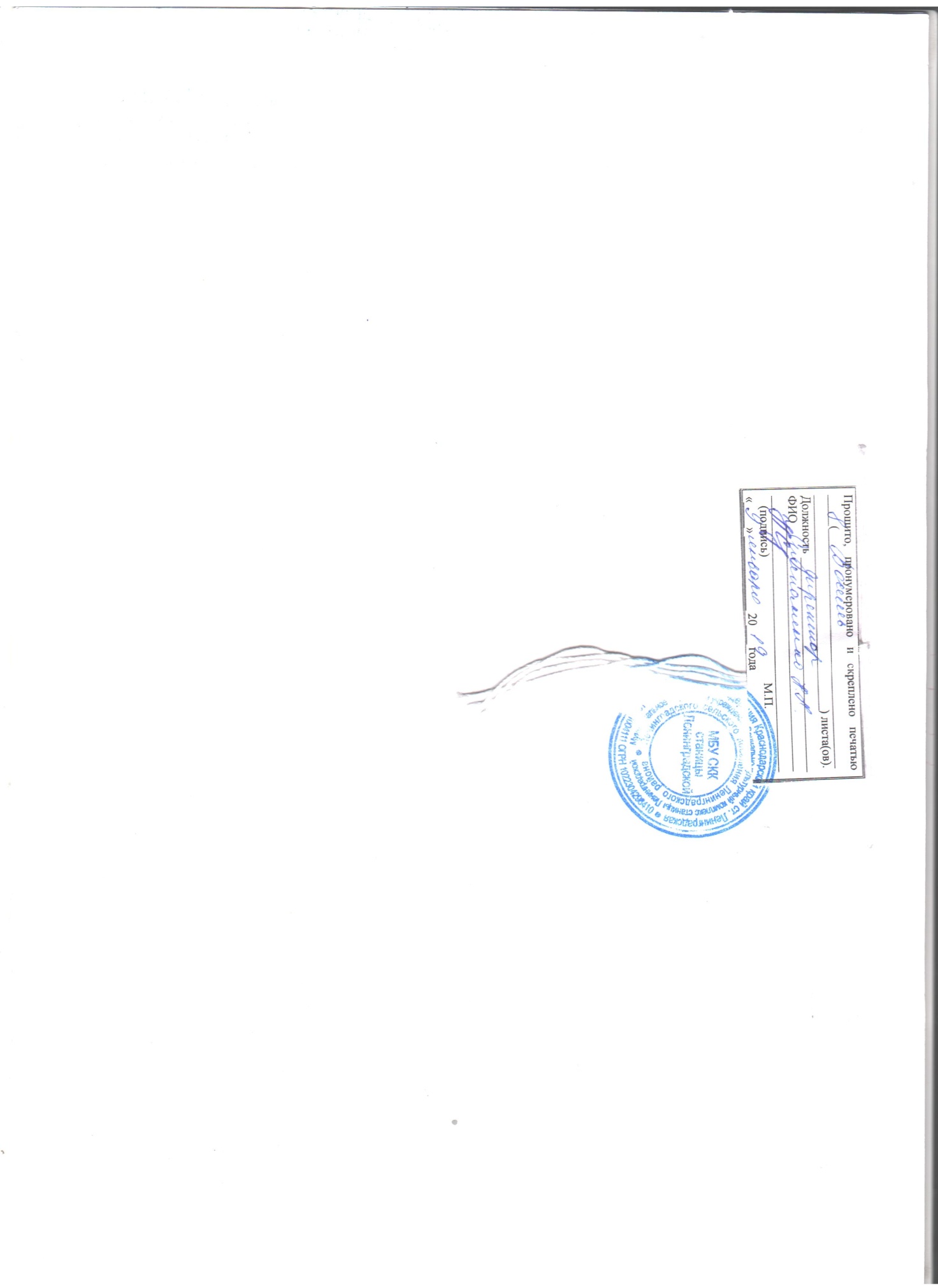 